Galop 6DéfinitionsTransitions dans l’allureLa fouléeL’amplitude des fouléesLa cadenceAppuiPoserBattueLeverEmpreinteSoutienProjectionTempsJugeMéjugeDéjugeQuel est l’attitude du cheval dansUne allure rassembléeUne allure dite de travailUne allure dite moyenneQuelles aides j’utilise pour :Passer du trot de travail au trot moyenDu trot moyen au trot de travailDéplacer sa monture latéralement au trotPour s’arrêter à partir du trotReculer du pasCrossCitez le nom des principaux obstacles de crossQu’est ce que le coffin – le panoramique – la bergerie – le trakhenenA quelle vitesse se court un parcours de crossLa longeRègle de sécurité lorsqu’ on longe un cheval enrêné ou nonQuel est le matériel utiliséQuels sont les enrennement que l’on peut utiliserA quoi sert de longer un chevalA quoi sert la chambrièreA quoi sert la longeA quoi sert la mainComment je fais pour changer de mainPrésentation en main A quelle occasion a-t-on besoin de présenter un cheval en mainQue dois-je faire avant la présentation ?Quels sont les conditions à remplir pour pouvoir présenter un cheval en mainDécrire les deux façons de présenter un cheval en mainLes allures Définition complète du pasDéfinition complète du trotDéfinition complète de galop à droiteDéfinition du reculerQu’est ce que la courbetteQu’est-ce que la croupadeQu’est ce que la cabrioleQu’est ce que le cabrerQu’est ce que la ruadeQu’est ce que l’aubinQu’est ce que le traquenardQu’est ce que le galop désuniQu’est ce que le galop a 4 tempsQu’est ce que la franchiseQu’est ce que la cadenceQu’est ce que le rythmeLa boiterieQu’est ce qu’une boiterieComment déceler une boiterieComment la localiserQuels sont les critères d’appréciation de l’état de la ferrureComment vérifier les aplombsQu’est ce qu’un clou de rueQu’est ce qu’une bleimeQu’est ce qu’une seimeQu’elle est le mécanisme amortisseur du piedQuelles sont les précautions à prendre pour que le pied soit préservé et comment je dois entretenir les pieds de mon chevalQuel est le mécanisme du claquageRemplir les différents schémasDescription du pied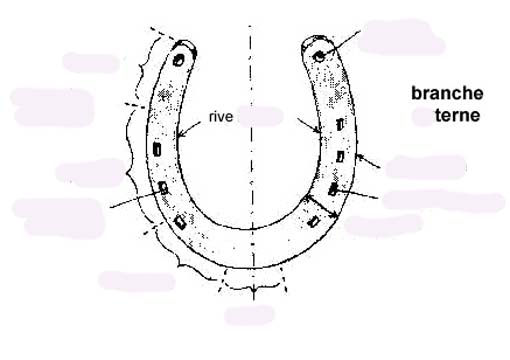 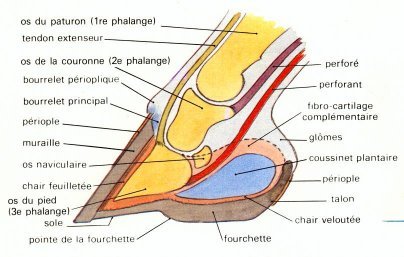 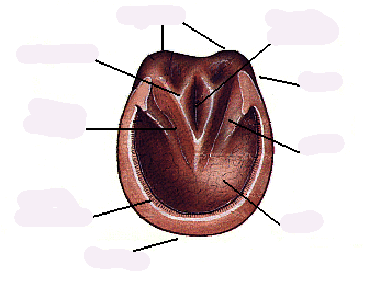 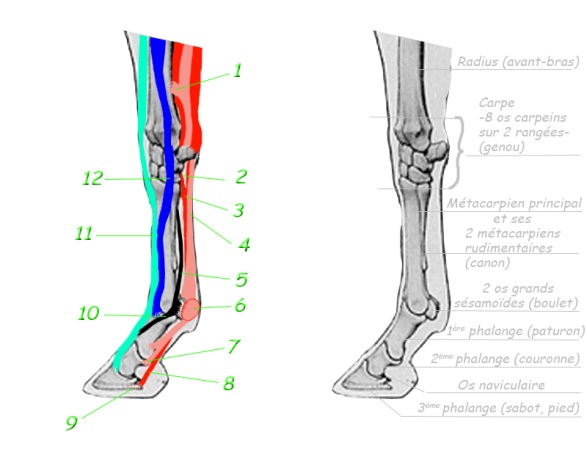 